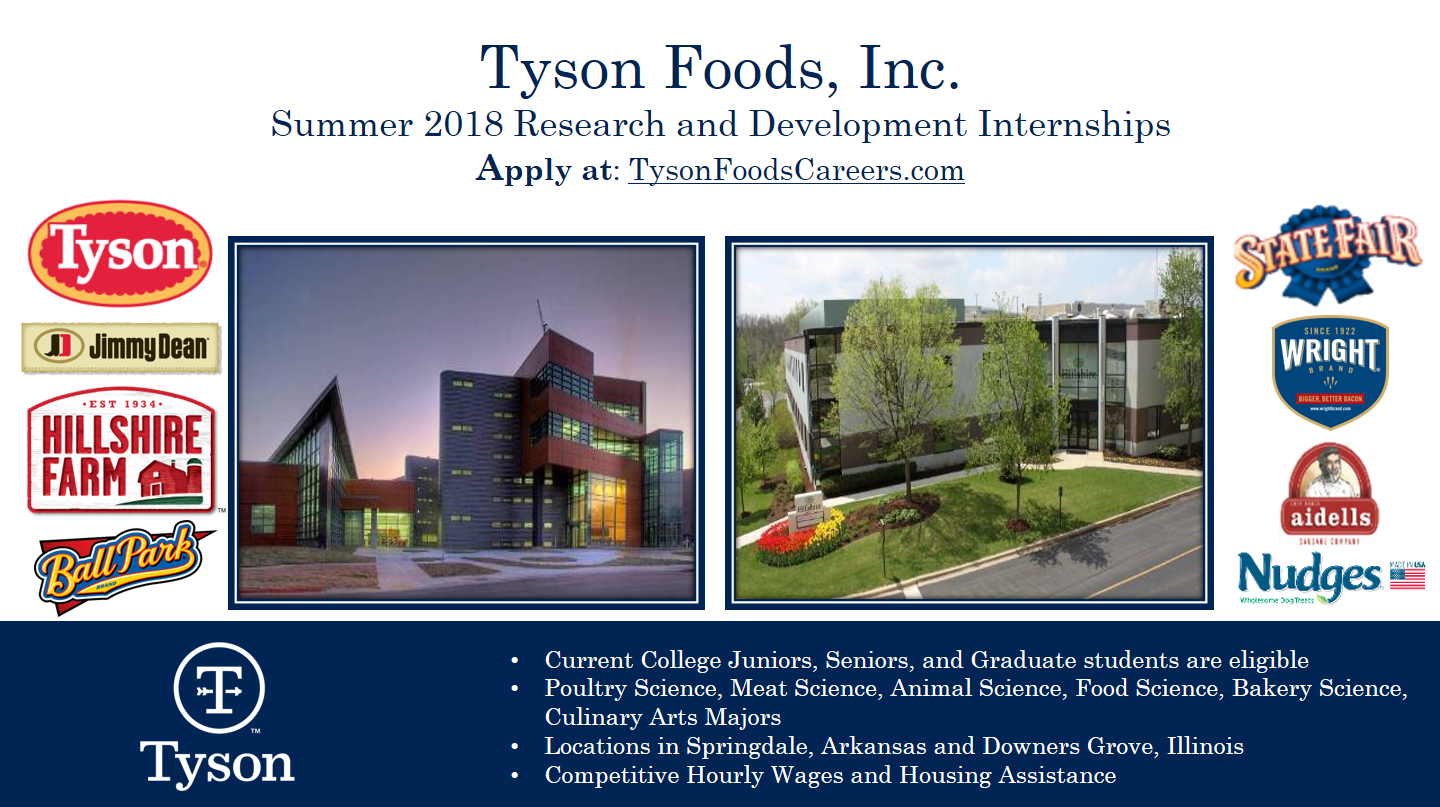 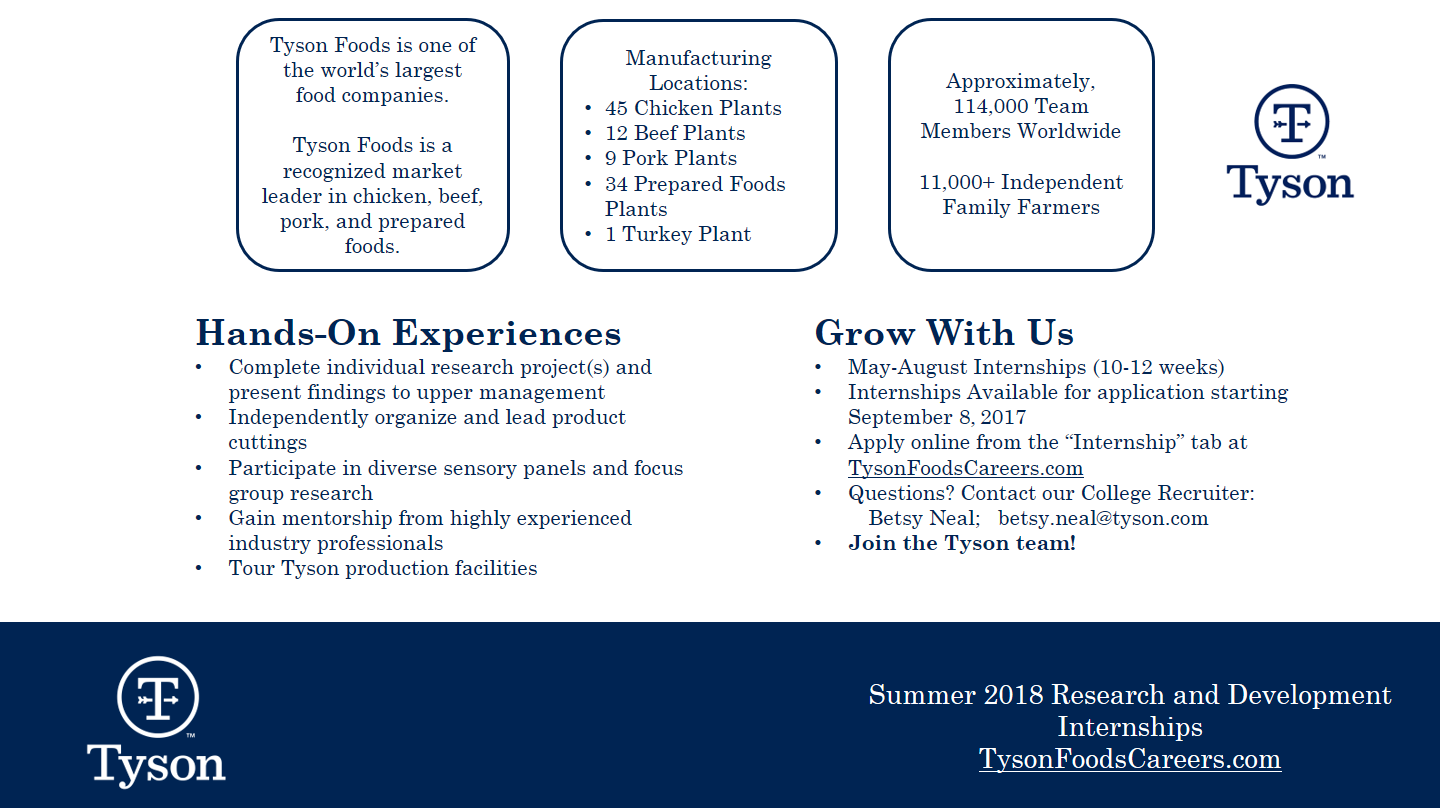 https://www.tysonfoodscareers.com/Internships.aspx